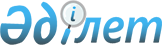 Об организации и обеспечении приписки граждан мужского пола 1993 года рождения к призывному участку в 2010 году
					
			Утративший силу
			
			
		
					Решение акима Тарановского района Костанайской области от 21 декабря 2009 года № 10. Зарегистрировано Управлением юстиции Тарановского района Костанайской области 29 декабря 2009 года № 9-18-105. Утратило силу - Решением акима Тарановского района Костанайской областио от 5 апреля 2010 года № 1

      Сноска. Утратило силу - Решением акима Тарановского района Костанайской областио от 05.04.2010 № 1.      В соответствии с подпунктом 13) пункта 1 статьи 33 Закона Республики Казахстан от 23 января 2001 года "О местном государственном управлении и самоуправлении в Республике Казахстан", статьей 17 Закона Республики Казахстан от 8 июля 2005 года "О воинской обязанности и воинской службе" аким Тарановского района РЕШИЛ:



      1. Организовать и обеспечить в январе-марте 2010 года на территории района приписку граждан мужского пола 1993 года рождения к призывному участку государственного учреждения "Отдел по делам обороны Тарановского района".



      2. Организовать призывной пункт в селе Тарановское.



      3. Рекомендовать государственному коммунальному казенному предприятию "Тарановская центральная районная больница" Управления здравоохранения акимата Костанайской области" (по согласованию) совместно с государственным учреждением "Отдел по делам обороны Тарановского района" (по согласованию) провести мероприятия по приписке.



      4. Рекомендовать государственному учреждению "Отдел по делам обороны Тарановского района" (по согласованию) совместно с государственным учреждением "Отдел образования Тарановского района" довести до учебных заведений наряд на отбор кандидатов в военно-учебные заведения, обеспечить преподавателей-организаторов начальной военной подготовки справочными материалами по военно-учебным заведениям, организовать их работу, через районную газету "Маяк" дать объявление о начале работы по отбору кандидатов в военно-учебные заведения, провести с каждым допризывником индивидуальные собеседования с целью военно-профессиональной ориентации на поступление в военно-учебное заведение.



      5. Акимам сельских округов, сел, поселка:

      1) обеспечить явку граждан на комиссию для прохождения приписки;

      2) выделить сопровождающих лиц для доставки граждан на призывной участок, принять меры для предотвращения несчастных случаев при перевозке.



      6. Государственному учреждению "Отдел экономики и финансов акимата Тарановского района" финансирование мероприятий, связанных с припиской граждан к призывным пунктам осуществлять за счет ассигнований, предусмотренных в смете расходов государственного учреждения "Отдел по делам обороны Тарановского района".



      7. Контроль за выполнением настоящего решения возложить на заместителя акима района.



      8. Настоящее решение вводится в действие по истечении десяти календарных дней после дня его первого официального опубликования.      Аким Тарановского района                   А. Ахметжанов      СОГЛАСОВАНО      Начальник государственного

      учреждения "Отдел по делам

      обороны Тарановского района"

      _________________ О. Имашев

      21.12.2009      Главный врач государственного

      коммунального казенного предприятия

      "Тарановская центральная районная

      больница" Управления здравоохранения

      акимата Костанайской области"

      ________________ Н. Абишев

      21.12.2009
					© 2012. РГП на ПХВ «Институт законодательства и правовой информации Республики Казахстан» Министерства юстиции Республики Казахстан
				